serviços no cemitério municipal(conchada – coimbra)IDENTIFICAÇÃO DO REQUERENTE/COMUNICANTENOME       	cartão de cidadão CC/BI       	 Validade      	  contribuinte NIF/NIPC      	telefone      	  TELEMÓVEL      	 e-mail      	residente/com sede em       	freguesia      	código postal      	 —        localidaDe      	Na qualidade de:Proprietário	herdeiro	 OUTRO      	DO PEDIDOVEM REQUERER TIPO DE SERVIÇO (assinalar apenas uma opção):Certidão do registo de propriedade do jazigo n.º      	 do talhão      	Averbamento em seu nome e demais herdeiros de uma quota parte do jazigo n.º     	 do talhão      	 por óbito de      	Alteração da morada existente no averbamento do jazigo n.º       	. do talhão      	por atualmente residir na morada acima  indicada.Averbamento em seu nome do responsável pelo ossário n.º     	 com a letra       	Autorização para:	 Venda	Doação do jazigo particular n.º       	do talhão      	Autorização para colocação de revestimento com epitáfio na sepultura n.º      	, série      	do talhão n.º       	Do epitáfio constará (texto, nome e datas)      	Restituição do revestimento com epitáfio na sepultura n.º      	, série      	do talhão n.º       Outro      	identificação da construção Compartimento municipal n.º     	 Ossário	Jazigo	Columbário	Aeróbia Sepultura n.º      	Temporária	Perpétua Série n.º      	 Talhão n.º      	 Jazigo particular n.º      	 Talhão n.º       	.MEIOS DE NOTIFICAÇÃOAUTORIZO O ENVIO DE EVENTUAIS NOTIFICAÇÕES DECORRENTES DESTA COMUNICAÇÃO PARA O SEGUINTE ENDEREÇO ELETRÓNICO:e-mail      	 Outro: email      	OBSERVAÇÕESPROTEÇÃO DE DADOS 	Autorizo o Município de Coimbra a utilizar os dados fornecidos no presente requerimento no âmbito do processo a que se destina, bem como os contactos pessoais para a comunicação no âmbito deste e de outros processos.PEDE DEFERIMENTOO(s) requerente(s) ou representante legal / ASSINATURA       	  DATA      	LEGISLAÇÃO APLICÁVELCódigo do Procedimento Administrativo (CPA), aprovado pelo Decreto-Lei n.º 4/2015, de 7 de janeiroRegulamento do Cemitério Municipal da Conchada - Edital n.º 50/2014.Regulamento Geral de Taxas e Preços Municipais - Regulamento 414/2017 publicado no Diário da República, 2ª Série n.º 150, de 4 de agosto.serviços em cemitérios (conchada – coimbra)		N.A. Não AplicávelO trabalhador/ ASSINATURA       	  DATA      	  N.º Mecanográfico       	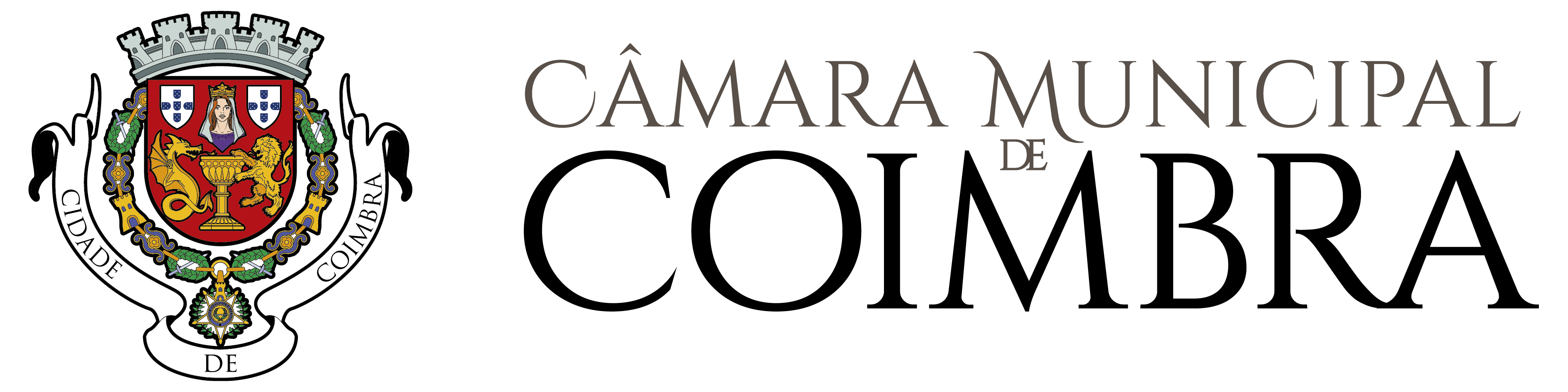 A preencher pelos 
serviços administrativosRegisto SGD nºDataExmº. SenhorPresidente da Câmara Municipal de CoimbraExmº. SenhorPresidente da Câmara Municipal de CoimbraProcesso nºExmº. SenhorPresidente da Câmara Municipal de CoimbraExmº. SenhorPresidente da Câmara Municipal de CoimbraGuia n.ºExmº. SenhorPresidente da Câmara Municipal de CoimbraDOCUMENTOS OBRIGATÓRIOSSIMNÃON.A.RequerimentoDocumento(s) de identificaçãocivil e fiscal do(s) requerente(s) ou representante(s)PARA AVERBAMENTO OU VENDA DE JAZIGOSIMNÃON.A.Escritura de compra e venda/ de doação ou de habilitação de herdeirosTítulo do jazigo particular